Integrated Management System (IMS) ManualThis manual has been documented around Mango Limited’s certified Management System.It should be used as a template only.It is designed to be modified to reflect your organisation.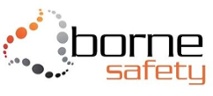 Context of the OrganisationCompany OverviewEstablished in 2005, the company provides cloud based QHSE compliance software.  The company enables its customers to meet their compliance requirements be they ISO 9001, ISO 14001, ISO 45001, ISO 22000, ISO 13485, local and government legislation and regulations. This Integrated Management System (IMS) serves to formalise the policies, processes and operating standards that will apply to the company’s employees, partners and contractors.External and Internal IssuesThe company determines the external and internal issues that are relevant to its purpose and strategic direction and that affect its ability to achieve the intended results of the IMS.Consideration is given to the:Positive and negative factors or conditions.External context and issues, such as legal, regulatory, technological, competitive, cultural, social, political and economic environments.Internal context and issues, such as values, culture, organisation structure, knowledge and performance of the business.Determination and requirements of the needs and expectations of interested parties relevant to the IMS.Authority and ability to exercise control and influence.Activities, products and services relevant to the business. Documented information is retained as evidence to support that the context of the organisation has been taken into account in the IMS.Interested PartiesVision, Mission and ValuesVision: “Gets everyone involved and participating in QHSE”Mission: Makes compliance enjoyable.Values: Our customers’ are successful in complianceSWOT AnalysisKey Business StrategiesScopeThe IMS describes how the company requirements are to be addressed throughout its operations and addresses the requirements of ISO 9001:2015, ISO 14001:2015 and ISO 45001:2018. The scope is: provision of marketing, sales, support, development and implementation of software solutions. Location Unit 5, 340 Durham St North, Christchurch, New Zealand.Management RepresentativeThe Operations Manager is the currently appointed Management Representative and has responsibility and authority for:Ensuring that the:IMS is established, implemented and maintained in accordance with the requirements of ISO 9001:2015, ISO 14001:2015 and ISO 45001:2018.IMS processes are delivering their intended outputs.Promotion of customer focus throughout the company.Integrity of the IMS is maintained when changes to the IMS are planned and implemented.Reporting on the performance of the IMS to top management for review and as a basis for improvement.IMS StructureInteraction of Processes in the IMSThe company’s IMS complies with: ISO 9001:2015, ISO 14001:2015ISO 45001:2018The IMS consists of the following levels of documented information:Policies: Policies are documents that demonstrate the overall commitment to improving quality performance and are authorised by the Management Team.System procedures: high-level procedures that define the activities that are to be fulfilled to ensure that the IMS that complies with standards.Module workflows, operational procedures and work instructions. Control and operational procedures:Meet customers’ requirements.Provide supplementary guidance and instructions to support the intent of the IMS.Ensure that the requirements of the IMS will be adequately addressed within the organisation.Forms, registers and records are evidence to prove the IMS is operational.A diagram of the structure of the IMS structure is presented below.Mango compliance software solution:Provides automated workflows for the effective and efficient operation of the IMS.Underpins the IMS and serves as the main retention application for all documented information.Workflows and modules replace written procedures and forms associated with the process. They include the following:Process FlowPurpose and ScopeTo describe the interaction of process through the customer journey.Procedure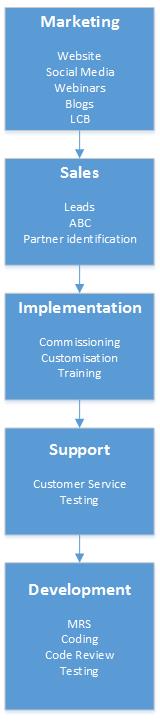 References:LeadershipLeadership and CommitmentPurpose and ScopeTo define how the company demonstrates leadership and commitment to its IMS.ProcedureTop management will take responsibility for the effectiveness of the IMS and will demonstrate their commitment to the IMS by:Defining roles, allocating responsibilities and accountabilities, and delegating authorities, to facilitate effective IMS management. Roles and Responsibilities are documented in Leadership - Organisation Roles, Responsibilities and Authorities and through position descriptions, and IMS procedures where applicable. Ensuring:That relevant policies and objectives are established for the IMS and that these are aligned with the context and strategic direction.The integration of the IMS requirements into the organisation's business processes.That resources needed for the IMS are available.The IMS achieves its intended results.The process approach and risk based thinking is promoted. Communicating the importance of effective IMS management and of conforming to the IMS requirements.Engaging, directing and supporting personnel to contribute to the effectiveness of the IMS.Improvement is promoted.Other relevant management roles are supported to demonstrate their leadership as it applies to their areas of responsibility.Top management is committed to our customers and enhancing customer satisfaction. This commitment is demonstrated by:Ensuring that applicable customer and statutory requirements are determined, understood and met throughout the business.Ensuring the risks and opportunities that can affect conformity of products and services and the ability to enhance customer satisfaction are determined and addressed.Exercising due care with our customer's property (data) whilst it is under the control of the company.Monitoring customer's perceptions of the degree to which their needs and expectations have been fulfilled. The key aspects of the customer information and data generated through the effective implementation of the IMS processes are collected and collated by the Management Representative and presented at each Management meeting.References:Quality PolicyThe company is committed to providing and delivering the customer great product, great support and great marketing to make the management of our customer's compliance an easy and enjoyable experience.We are committed to:Meeting legal requirements.Continually improving our IMS.Meeting the needs and expectations of interested parties.To achieve this we will:Provide our customers with a quality product for the management of their compliance needs.Provide our customers with free content, information and industry insight to improve their compliance knowledge.Provide timely and accurate support to our customersListen to our customers when developing and enhancing the product.Provide an environment where staff can grow and learn new skills.Provide a return to shareholdersWe will measure our progress through:Setting objectivesDocumenting plansReviewing performanceWe will enable this by:Training our employeesTraining our PartnersImproving MangoInvesting in resourcesInvestigating new technologiesEnvironmental PolicyThe organisation has identified environmental management as one of its highest corporate priorities.  The organisation has established policies, programmes and practices to reduce risk to the environment and the organisation and conduct business activities in an environmentally sound manner.The organisation is committed to environmental management and will:Integrate its environmental policies and procedures fully into all business activities as a critical element,Comply with all environmental legislation, standards and contract requirements that are applicable to the company’s operation,Continually improve its environmental performance and prevention of environment impact and taking into account current best practice, technological advances, current scientific understanding, customer and community needs, educate, train and promote employees to work in an environmentally responsible manner,Complete environmental assessments for aspects and impacts of all new activities that the company may undertake, promote, develop and design services, facilities, equipment and work practices that have the least environmental impact, taking into account the efficient use of energy and materials, the sustainable use of renewable resources and the responsible disposal of waste, thereby minimising any serious or irreversible environmental degradation,Promote and encourage the adoption of these principals by suppliers and contractors acting on behalf of the organisation,Develop, implement and maintain emergency preparedness plans,Foster openness and dialogue with both employees and the public, encouraging them to respond with their concerns or improvement ideas within the scope of the organisation’s operations and maintain a set of environmental objectives and targets that are monitored through the management review process to ensure effectiveness.Health and Safety PolicyThe company is committed to a safe and healthy working environment for everyone using the premises as a place of work or visiting on business.Management will:Set health and safety objectives and performance criteria for all managers and work areas Annually review health and safety objectives and managers’ performanceEncourage accurate and timely reporting and recording of all incidents and injuriesInvestigate all reported incidents and injuries to identify all contributing factors and, where appropriate, formulate plans for corrective actionActively encourage the early reporting of any pain or discomfortProvide treatment and rehabilitation plans that ensure a safe, early and durable return to workIdentify all existing and new hazards and take all practicable steps to eliminate or minimise the exposure to any hazardsEnsure that all employees are made aware of the hazards in their work areas and are adequately trained so they can carry out their duties in a safe mannerEncourage employee consultation and participation in all health and safety matters Enable employees to elect health and safety representativesEnsure that all contractors and subcontractors are actively managing health and safety for themselves and their employeesPromote a system of continuous improvement, including annual reviews of policies and proceduresMeet legal obligations as specified in the legislation, codes of practice and any relevant standards or guidelines.Every manager, supervisor or foreperson is accountable to the employer for the health and safety of employees working under their direction.Each employee is expected to help maintain a safe and healthy workplace through:Share in the commitment to health and safety.Following all safe work procedures, rules and instructionsProperly using all safety equipment and clothing providedReporting early any pain or discomfortTaking an active role in the company’s treatment and rehabilitation plan, for their ‘early and durable return to work’Reporting all incidents, injuries and hazards to the appropriate person.The Health and Safety Committee includes representatives from senior management and union and elected health and safety representatives. The Committee is responsible for implementing, monitoring, reviewing and planning health and safety policies, systems and practices.References:Organisation Roles, Responsibilities and AuthoritiesPurpose and ScopeTo describe the responsibilities and authorities for the IMS and to define the organisation structure for the effective operation of the IMS.Associated DocumentsJob/Position Descriptions.Employee Contracts.Human Resources Module.Access Rights Sub-Module.ProcedureThe responsibility, accountability and authority of all personnel involved in the IMS is to be defined, documented and communicated in order to facilitate effective IMS. This is to include any responsibilities and accountability that is imposed by legislation.Responsibilities, accountabilities and authorities are documented in position descriptions and throughout the IMS.Where suppliers are involved, their responsibilities and accountabilities are to be clarified and documented by the responsible employee with authority.All employees and Suppliers will comply with their responsibilities.The Management Team are to:Ensure organisation-wide compliance to the IMS.Appoint the IMS Management Representative.Ensure that the assigned roles, responsibilities and authorities are communicated and understood.Communicate the importance of meeting customer, statutory and regulatory requirements.Establish appropriate policies that include a commitment to continual improvement of the IMS.Establish IMS objectives.Ensure that all employees are aware of:Policies.Current IMS objectives, targets and plans.The importance of compliance with the IMS.Their contribution to the effectiveness of the IMS, including the benefits of improved performance.Potential consequences of non-compliance with the IMS requirements.Hold people accountable for carrying out assigned responsibilities and the results delivered.Make resources available.Participate in IMS meetings including the Management Review.Utilise Mango for the effective control of the IMS.Actively promote and participate in IMS initiatives.The Management Representative is to:Ensure that the:IMS is established implemented and maintained in accordance with the requirements of the standards.IMS processes are delivering their intended outputs.Promotion of customer focus throughout the company.Integrity of the IMS is maintained when changes to the IMS are planned and implemented.Report on the performance of the IMS for review and as a basis for continual improvement.Perform the role of Administrator which has the authority to ensure access rights in the IMS, for individuals, are in-line with their levels of authorities and responsibility in the organisation.Monitor, communicate and incorporate changes in the legal and other requirements in the IMS.Communicate amendments to the IMS.Advise and provide guidance to ensure compliance to the IMS is maintained.Provide guidance in developing action plans and conducting management system reviews.Ensure that audits and inspections are conducted in accordance with the schedule.Ensure that Mango is effectively utilised to administer and control the IMS.Provide and or arrange for ongoing training and coaching to personnel with respect to IMS matters.Coordinate and participate in IMS meetings including the Management Review.Publish and control all IMS documents.Actively promote and participate in IMS initiatives.Coordinate and administer arrangements with the certification agency.Employees are to:Ensure that the IMS is effectively implemented and maintained within their area of responsibility.Actively encourage all personnel to contribute towards the continual improvement of the IMS.Incorporate the IMS as part of site and departmental inspections and reviews.Determine and escalate the need for resource requirements for the effective operation of the IMS.Participate in IMS meetings including the Management Review.Utilise Mango for the effective control of the IMS.Actively promote and participate in IMS initiatives.Promptly report any unsafe working conditions, faulty equipment, hazards/risks, injuries or incidentsSuppliers and Contractors are to:Comply with the requirements of the IMS and participate in IMS promotions.Promptly report any unsafe working conditions, faulty equipment, hazards/risks, injuries or incidentsOrganisation StructureThe Company recognises that the structure of the organisation needs to constantly evolve in order to meet the changing needs of clients, the market and compliance obligations.The Management Team are responsible for ensuring the structure of the organisation is appropriate to the current business needs and will ensure that the organisation chart is regularly reviewed and maintained.References:PlanningActions to Address Risks and OpportunitiesPurpose and ScopeTo describe the manner in which the company identifies and manages the risks and opportunities within the business.Associated DocumentsRisk Management Module.Supplier Module.Events Management Module.Human Resources Module.ProcedureThe company is committed to identifying and addressing relevant risks and opportunities as a means for:Increasing the effectiveness of the IMS.Improving performance.Preventing or mitigating negative effects.When undertaking risk management activities the company must give consideration to the:Positive and negative factors or conditions.External context and issues, such as legal, regulatory, technological, competitive, cultural, social, political and economic environments.Internal context and issues, such as values, culture, organisation structure, knowledge and performance of the business.Determination of the requirements and needs and expectations of interested parties relevant to the IMS.Authority and ability to exercise control and influence.Activities, products and services relevant to the business.The company may adopt any or a combination of the following risk options:Avoid the risk.Eliminate the risk source.Take the risk to pursue an opportunity.Change the likelihood or consequences of the risk.Share the risk.Retain the risk by informed decision.Opportunities identified by the company may lead to:Adoption of new and improved processes.Launching new products or services.Pursuing new markets.Utilising new technology.Improved ways of addressing customer needs.The company will manage risk and opportunities as follows:Through ongoing effective leadership and commitment to the IMS.Manage business and quality risks and opportunities in the Board meeting and the Management meetings.Through the effective management and control of suppliers and contractors.Through the effective training of personnel to ensure they are competent to perform relevant tasks safely.By monitoring, measurement and review of relevant processes and outputs.References:Legal and Other RequirementsPurpose and ScopeTo describe how the company ensures that it has identified, complies with and verifies compliance with all of the relevant legislative, regulatory and other requirements that apply to the activities conducted by the company employees and contractors within its operations.Associated DocumentsCompliance ModuleProcedureThe company is to ensure that all relevant legislative and other requirements are identified.Legislative and other requirements may include, but are not limited to:Acts and Regulations.Codes of Practice.Guidelines.Standards.Agreements with clients, communities or public authorities.Corporate requirements.Industry standards or codes.Voluntary commitments.Details of all relevant legislative and other requirements are to be contained within the Compliance Module. These will include mitigations and control methods. The verification of compliance will be reviewed by the Board.The Management Team are to ensure that where possible, they are notified of changes and/or additions to legal and other requirements as those changes occur.The means of ensuring notification of changes and/or additions may include:Agreements with external legal or consulting organisations to monitor and advise of any changes.Registering with Standards New Zealand.Advice from employer or industry associations.When changes and/or additions occur they are to be included in the Compliance module and the means of verifying compliance is to be defined as previously described.A review of the Compliance module will be conducted as per the annual work plan in the Board meeting. These will include:Confirm that all updates to applicable legal and other requirements have been captured and included.Confirm that the means of ensuring and verifying compliance are appropriate.The company is to ensure that all changes, additions and updates to the Compliance module are communicated to relevant employees, contractors and other stakeholders.Means of Ensuring Compliance Once the application of a particular requirement has been defined, the means of how compliance to the requirement is going to be ensured is to be established by the company, in consultation with appropriate personnel.Various means of ensuring compliance are available and include, but are not limited to the following:Policies and/or procedures being established documented and implemented.Training being provided.Engineered solutions being implemented.Instructional signs being displayed.Details of the means of ensuring compliance are to be entered into the Legal and Other Requirements Register in the “Means of Ensuring Compliance” column alongside the corresponding requirement in the Compliance Module.Means of Verifying ComplianceOnce the means of ensuring compliance has been determined, the means of how compliance to each requirement is to be verified on a continuous basis is to be established by the company, in consultation with appropriate personnel.Various means of verifying compliance are available and include, but are not limited to the following:Internal auditing. (To verify compliance to the corresponding policies and/or procedures).Periodic workplace inspections.Periodic review of records.Details of the means of ensuring compliance are to be entered into the Legal and Other Requirements Register in the “Means of Ensuring Compliance” column alongside the corresponding requirement in the Compliance module.Monitoring ChangesThe Management Team are to ensure that where possible, they are notified of changes and/or additions to legal and other requirements as those changes occur. The means of ensuring notification of changes and/or additions may include:Agreements with external legal or consulting organisations to monitor any advice of changes.Registering with Standards or Government organisations.Advice from employer or industry associations.When changes and/or additions occur they are to be included in the Legal and Other Requirements Register and the means of ensuring and verifying compliance is to be defined as previously described.On an annual basis, usually in Q4 each year, the Management Team, in consultation with appropriate personnel, is to coordinate a full review and update of the Legal and Other Requirements Register in order to:Confirm that all updates to applicable legal and other requirements have been captured and included.Confirm that the means of ensuring and verifying compliance are appropriate.The Management Team is to ensure that all changes, additions and updates to the Legal and Other Requirements Register are:Tabled at management review and other relevant meetings.Communicated to relevant employees, contractors and other stakeholders.References:Objectives, Targets and PlansPurpose and ScopeTo define the processes for establishing measurable IMS objectives and targets, for establishing plans to achieve those objectives and targets and for periodically monitoring performance in achieving each objective and target.Associated DocumentsMango DataManagement Review Minutes.Objectives, Targets and PlansProcedureThe company will establish measurable objectives and targets in relation to its IMS performance.The established objectives and targets must be:Consistent with the applicable policies.Measurable.Monitored and updated.Effectively communicated to relevant parties.When establishing, reviewing and updating measurable objectives and targets, consideration is to be given to:Health and safety hazards/risks.Significant environmental aspects and risks/opportunities.Significant business or quality risks/opportunities.Technological, financial and Operational and business requirements.Products and services provided to customers.The enhancement of customer satisfaction.Views of stakeholders.Legal and other requirements.Once measurable objectives and targets have been established, plans for achieving those measurable objectives and targets are to be established.Performance in achieving each measurable objective and target is to be periodically monitored during Management Review meetings.References:SupportResources and InfrastructurePurpose and ScopeTo describe how the resources and infrastructure required to establish, implement, maintain and continually improve the effectiveness of the IMS and business operations are to be identified, provided and maintained.Associated DocumentsAsset Register (Mango)PPE/Items moduleProcedureResources include human resources and infrastructure, technology and financial resources.The infrastructure and work environment needed to achieve conformity to product requirements is to be determined, provided, managed and maintained. This can include, as applicable:Buildings and associated utilities.Equipment including hardware and software.Information and communication technology.The Management Team will provide the organisational infrastructure, technology and financial resources. They are to review the adequacy of the resources as part of BOD meetings. As new technology becomes available, the possibility of introducing it to improve the IMS is to be considered.The Management Representative is to identify the resources required to establish and maintain the IMS.The Management Team are to prioritise the financial resources available and allocate them to the various departments to provide the resources needed.Each Department is to identify the resources required and to provide adequate support when planning work. They are to identify the infrastructure needed to implement and continually improve the IMS and meet requirements.  The infrastructure to be considered could include, but is not limited to:Buildings and workspace.Hardware and Software.IT requirements.Communications.The Management Team will determine and maintain an appropriate work environment needed to achieve conformity to the product or service requirements.Plant and EquipmentDetails of equipment used by employees are recorded in the PPE/Item module and on the asset register.All repairs, must be carried out:In accordance with any regulatory and the original manufacturer’s requirements.By appropriately trained, qualified, competent and experienced personnel.All records of maintenance are recorded on the suppliers invoiceEquipment LicenseMicrosoft Office Products used within the company are under the Microsoft Partner MAP programme or have been purchased from the supplier or, are open source.References:Training, Competency and Knowledge ManagementPurpose and ScopeTo ensure all relevant personnel are adequately trained, competent and informed in accordance with their position and IMS requirements.Associated DocumentsPosition DescriptionsInduction ChecklistHuman Resources Module.Event Management Module.ProcedureCommencement and Induction of New Employees:Employee setup in Employee moduleBefore a new employee commences work, the employee's manager is to arrange for induction training in accordance with the induction checklist.During the induction any training needs will be identified and logged in Employee module.Once completed the induction checklist must be signed and dated by both the new employee and the employees’ manager.A record of the induction is to be maintained in Employee module.Initial Employee Assessment:The employee’s manager assesses the employees’ competency against the skill set that has been established within the Skills/Qualifications Module.The employee and the manager agree current competency and future training needs.The Skills/Qualifications Module for that employee is updated by the employees’ manager or delegate. Any supporting records are also loaded into Mango at this time.The next review date for any further assessment of the employee's competency and training needs is to be scheduled in the Events Management Module. Mango will automatically generate an email advising the manager and employee of the next review.Scheduled training is also able to be captured within the Events Management Module, if necessary.The employee’s manager is to ensure that training identified is undertaken, and whilst under training the employee is appropriately supervised, as may be required.Further Assessment of Employee Competency and Training NeedsThe employees manager is responsible for conducting:90 day performance reviews.Ongoing performance reviews.Further assessment of employee competency and training needs.The further assessments of employee competency and training needs are conducted using Mango and involves the following steps:Upon email notification from Mango, the manager will conduct an assessment of the employee.The employee and manager agree current competency, review training undertaken during the previous year and evaluate the effectiveness of it and decide on future training needs.The Skills/Qualifications Module for that employee is updated by the manager or delegate. Any supporting records are also loaded into Employee module at this time.The next review date for assessment of the employee's competency and training needs is to be scheduled in the Mango Events Management Module.Scheduled training is also able to be captured within the Events Management Module, if necessary.The manager is to ensure that training identified is undertaken, and whilst under training the employee is appropriately supervised.Induction of SuppliersRelevant suppliers must be inducted prior to commencement of work in accordance with the applicable induction checklist. Records of the induction are to be retained.During the induction they will be advised of any potential hazards/risks together with information about required control measures and emergency procedures.The induction is to also cover (as applicable):Quality Policies.Current IMS objectives, targets and plans.The importance of compliance with the IMS.Their contribution to the effectiveness of the IMS, including the benefits of improved performance.Potential consequences of non-compliance with the IMS requirements.Training ProvidersIn-house training is to be conducted by appropriately skilled and competent trainers with relevant experience, depending upon the subject matter.Training may be performed by suitably trained, qualified and experienced external service providers.Knowledge ManagementThe following items are how we capture knowledge:Monthly Company meetingsScrum meetingsWeekly development meetingsWeekly marketing meetingsUse of Wiki by the development teamUse of Mango by all staff and partnersUse of Hubpot (our CRM and our Marketing platform)Use of Mantis (our bug tracking software)Use of Xero (our accounting system)Use of Lynda.com (online training portal)We capture this knowledge in each of these tools and share it amongst the company to ensure the knowledge is used in giving the customer value. We review the effectiveness and efficiency of these sources monthly in the company’s Management Review.References:Communication, Consultation and AwarenessPurpose and ScopeThis outlines the framework for communication and consultation with employees, contractors and external parties in relation to IMS issues and initiatives.The main objectives are to ensure personnel at all levels and functions are:Are aware of IMS requirements and are effectively involved in the development, implementation and review of policies and procedures.Consulted when there are any changes that affect the workplace and or IMS systems.Associated DocumentsMeeting Minutes.Event Management Module.ProcedureCommunication of IMS Information with the Board:The IMS and legal requirements are communicated and discussed at the board level. The BOD minutes record what items have been discussed and actions to be done.Where required actions will be assigned to the Monthly Mango Meeting.Communication and Awareness of IMS Information with Internal Parties:The IMS communication and consultation processes will occur at the monthly company meeting run by the Director/s and attended by all employees.The meeting will have an agenda that includes, but not limited to:Quality Policies, Objectives, targets and plans.Risks and IssuesMarketing, Sales, Support and Development improvement and performance.Audits/Process ImprovementAn email from Mango will notify the owner when meetings are due and will be signed off the event including relevant evidence attached.The company has ad-hoc meetings support the consultation processes:Communication and Awareness of IMS Information to External Parties:The company will communicate information externally about its IMS performance based on their enquiry.References:Documented Information and Control of DocumentsPurpose and ScopeTo describe the methods to control and manage documented information critical to the IMS.Associated DocumentsRecordsDocuments Module.Improvement Module.Records Retention and Disposal Matrix.ProcedureDocumented information includes manuals, policies, procedures, work instructions, forms, registers, flow charts, records and other IMS document requirements.The Management Representative is responsible for ensuring that all IMS documented information is effectively controlled.All employees are responsible for ensuring they are always up to date with all IMS documented information available in the Documents module.Copies of procedures, policies and other documented information may be printed from Mango, but these printouts will be deemed "uncontrolled".  To prevent the unintended use of obsolete documented information, superseded documents are automatically identified and removed from general view through the workflow. Obsolete documents are only able to be accessed by personnel, with the required access levels, through the "History" button in the Documents Module.Editing, Approval, Publishing and acknowledge of Documents:The Documents module workflow manages the following document control activities:Creation and editingApprovalPublishingAcknowledgedRetention of previous versionRevision numberingControl of approvers and publisher.NotificationsThe FAQ describe the process in more detail.Requests for changes:All requests must be raised in the Improvement Module.Advice of Changes:When a change is made or new document added, personnel are able to be notified by email automatically generated through Mango at the time of publication.Changes can also be communicated via monthly meetings as deemed appropriate.Changes to all IMS documents can be tracked through the Document Change History Module.Maintenance of IMS DocumentsAll IMS documents are to be reviewed at least once every three years, revised as necessary and approved for adequacy.This review is to be coordinated by the Management Representative in conjunction with the relevant competent and responsible personnel as determined by the Management Representative at the time of review.External DocumentsIt is the responsibility of the Management Representative to review, implement and maintain external documents and verify that they remain current.External documents are kept in the Manage Files Module.All external documents are verified as current and when necessary have their distribution controlled through Mango. Updates to external documents shall be placed in the appropriate file in the Documents Module and approved and published in accordance with this procedure.The Management Representative subscribes to relevant external regulators, agencies and bodies who may provide periodic advice of changes to their specific documents. Upon receiving advice of changes to an external document the Management Representative will action this change in Mango and ensure the change is communicated to relevant parties.Computer Back-UpThe Management Team are responsible for ensuring that appropriate arrangements are in place to ensure that a back-up of data stored on the server is carried out on a daily basis.The IMS as documented in Mango is backed up automatically by the application. Back-ups are captured each hour within the primary data centre with additional back-ups being captured every eight hours at a secondary data centre.Records ManagementAll IMS records are retained in Mango for as long as the company uses the Mango Software solution.All IMS Procedures and Forms are maintained within the Documents Module.The Management Representative is responsible for the management of records with respect to the IMS.References:Operations – MarketingMarketing - How to Publish a BlogPurpose and ScopeTo describe how the company publishes a blog.ProcedureStep 1 - Create image for blogStep 2 - Clone previous blogStep 3 – Create BlogStep 4 – Edit the Settings sectionStep 5 – Publish or ScheduleHow to Manage WebinarsPurpose and ScopeTo describe how the company manages a webinar. This includes, pre and post webinar steps.ProcedurePre-WebinarStep 1 -Create webinar in Go-to-WebinarStep 2 - Integrate the webinar into HubSpotStep 3 - Create Landing PageStep 4 - Create an Email invitation to attend webinarStep 5 – Webinar Presenter arranges planningPost WebinarStep 1 - Transport Webinar RecodingStep 2 - Create Lists – attendees and non-attendeesStep 3 - Create a blog with webinar recordingStep 4 - Email a recording of the webinar to each listHow to Publish Release NotesPurpose and ScopeTo describe how the company publishes release notes so customers/evangelists are aware of any new Mango updates. This procedure takes place once Support gives marketing the release notes.ProcedureStep 1 – Create a new Mango NewsStep 2 – Disable previous release notes newsStep 3 – Upload the FAQ into Mango (Support may assist with this)Step 4 – Send out email to customers/evangelists to inform them of releaseReporting End of Month Marketing Lead PerformancePurpose and ScopeTo describe how to report on the marketing leads at the end of each month. Reporting on this allows us to keep track on how marketing is performing.ProcedureStep 1 – Open up spreadsheet of leadsStep 2 – Get numbers of leads from HubSpotStep 3 – Record the numbers on spreadsheetReferences:Operations – Sales and PartneringSalesPurpose and ScopeTo describe how the company controls and Manages sales enquiries.ProcedureStep 1 - Receipt of LeadsStep 2 - Verifying of LeadsStep 3 - DemoStep 4 - NegotiationStep 5 - WonStep 6 - Closed/Lost DisengagedPartner ProcessPurpose and ScopeTo describe the steps in the partner process.ProcedureAt the end of each step the Lead is notified.Step 1 - Partner EnquiryStep 2 - Partner PackStep 3 - DemoStep 4 - AgreementStep 5 - Sales and Marketing PlansStep 6 - TrainingStep 7 - Support, Monitoring and CommunicationReferences:Operations - DevelopmentDevelopers DocumentationPurpose and ScopeTo describe where and how the development team maintain shared technical information.Associated DocumentsMango WikiProcedureThe development team maintain a Wiki.The CTO determines what information will be maintained in the Wiki to enable the development team to code using standard methods.Development Requests and BugsPurpose and ScopeTo describe now development requests and bugs are managed and controlled.Associated DocumentsDev Request Module.Support Module.MantisMRS (Mango Requirement Specification)ProcedureReleases:A Mantis release is made up of a number individual Mantis's which can be Bugs, Enhancements, Improvements or a complete new or reworked Module.Sales, Development and Support will determine what makes up a Mantis release. Final decision for a release is approved by Sales. During a Release cycle, Mantis may be added or removed based on the following:UrgencyWorkload and ResourcesSystem Development requirementsEnd User requirements and requestsTechnical updatesRelease cycles are 3 weekly; 2 weeks of development and 1 week of testing. Any bugs identified within the testing will be fixed and retested.If required a Mantis may be re-scheduled to meet a release date or the release date can be moved based.Each Mantis within a release will show the history, notes and current status as it travels through the development cycle until it is passed.Bugs:Bugs can be received via Phone, Support Module, and support@xxxxlive.com or are entered into Mantis and assigned to a development Mantis release.Patch:If a bug is determined to be a major bug (i.e. stops Mango from performing a function that will effect data) and the release has been finalised. Management can request a patch to be applied to address the bug.Enhancements:Enhancements must be entered via the Dev Request module. If the request has merit it will be entered into Mantis release. Dev request status is viewed via My Dev Request.Major Enhancements:A major enhancement can be a full rewrite of an existing module or a new module, this work will be documented on a MRS.MRS will be discussed with the Development Team and updated until development understand the requirements.A Mantis will be raised to cover the body of work to be done, Development may break the requirements down to individual Mantis's so development can be split across the development team and to enable support to test individual Mantis as work is completed.Testing:All development will be tested before release to production, refer to the Testing procedure.Mango ApplicationPurpose and ScopeTo describe the preservation of the Mango Application and customer data on the servers.Associated DocumentsRelease NotesProcedureProduction Server:This is the live server that holds the Mango Application and the Mango Database that our customers access.Datacentre NAS:This is a drive that holds data that is backup from the Production Server.Test Server:This is the server that holds the code that will be next released. It is used for internal testing purpose only and the Source Control. Customers can't access this.Backup ServerThis is a secondary server that holds data that has been backed up from the Production Server.NAS Drive:This is a drive that holds data that is backup from the Backup Server.Sandpit Server:This server holds an old version of the Mango Application and the Mango Database. This server can be refreshed from the NAS Drive. Customers only access this to review and approve custom workflows prior to release to the live server.BackupsBackups are performed automatically on a defined backup schedule.  References:Operations – Support and TestingMango TestingPurpose and ScopeTo describe the testing procedures/processes for testing updates prior to release.ProcedureMantis is raised for development or bug fixMantis is scheduledMantis is coded and committed to test environmentCreate Test planWhere the development dictates, a comprehensive test plan will be createdWhere the mantis is for minor work, no test plan is requiredTest development against the MantisWhere the testing fails, document the issues in Mantis and change status to 'Failed Test'Where testing has been successful, document testing completed in the MantisRelease notes writtenCode committed to live environmentTesting completed again in live environmentIf the testing fails, raise a new MantisWhen the testing is successful, close the MantisCommunication of ReleasesPurpose and ScopeTo describe the communication of Mango releases and updates.ProcedureMantis testing has been completed and passedDownload list of items for release from Mantis to excel.Insert additional information as required to clarifyRSS Created and Updates communicated to PartnersFAQs updated and FAQ Release notes writtenList of items relevant for client communication sent to Marketing.Marketing Releases Mango News and sends out email with notes writtenFAQ and Release notes publishedSupportPurpose and ScopeTo describe the procedures/processes for responding to support queries.ProcedureQuery received from ClientMake contact with client and supply information as requiredUpdate support query in Mango with Module details, owner and a summary of the communication - such that it may be a useful resource for the client if they refer back to it at a later stage.If the support query requires further development, convert Support request to a Dev RequestClose support query and archive If support query has been addressedReport produced monthly on support queries receivedImplementationPurpose and ScopeTo describe the Implementation processes.ProcedureClient signs up to MangoMake contact with client to welcome them to Mango and supply upload spreadsheetsCreate Implementation kitUpload information to client account as information sheets are returnedArrange implementation date(s)Complete implementation following the Client Implementation GuideCreate Action list of items to be addressed by client and/or Mango and document on Post Implementation Action ListCreate monthly event to follow up with client until implementation is secure or the client no longer requires regular contact Archive Event and file client detailsTransfer client information to NAS DriveReferences:Operations - Supplier Evaluation and ControlPurpose and ScopeTo describe the process and method by which the company’s suppliers (the term also includes contractors and subcontractors) are evaluated, selected and controlled.Associated DocumentsSuppliers Module.Supplier Evaluation FormProcedureThe selection criteria for suppliers is as follows:Ability and preparedness to meet IMS requirements.Ability and capability to meet legislative obligations and relevant industry and government standards and codes.Qualifications, experience and capability within the scope they are contracted for.Quality, consistency and reliability of product or service provided.Delivery performance.Price of product or service including commercial arrangements.Quality, environmental, health and safety management systems.Past performance including health, safety and environmental record.Suppliers are classified on the basis of the potential risk their products or services may pose to:Products or services.Workplace health and safety.The environment.Consideration needs to be given to whether:Failure of the supplier to deliver agreed products or services will impact upon profitability?Failure of the supplier to deliver agreed products or services will result in failure to meet any contractual, legislative and statutory obligations for delivery of products and services?Supplier will introduce or potentially introduce any high risk hazards or significant environmental impacts to the workplace?Suppliers that are identified as having the potential to significantly affect activities, products or services are deemed “critical” and must undergo a thorough documented evaluation and re-evaluation process. Non-critical suppliers are required to be evaluated but not necessarily to the same extent as those deemed to be critical. Examples of critical suppliers would include:Suppliers of Hosting Services.Suppliers of IT services.The following rating system will be used for suppliers:CriticalApprovedApproved and inductedBack-upWhere applicable, Suppliers must have current and appropriate insurance arrangements in place. Certificates of currency for required insurances are to be provided as part of the formal evaluation process.Products and services essential to meet contract requirements shall only be purchased from qualified and approved suppliers.The details of suppliers are specified in the Suppliers Module, inclusive of their rating.Supplier InductionAll Suppliers and their staff are to be effectively inducted, including training with respect to specific site procedure requirements. Refer to the Training, Competence and Awareness procedure for further details.A record of the induction training conducted in to be retained in Supplier Employee Module.Re-EvaluationOnce evaluated and approved, suppliers are to be subjected to formal periodic re-evaluation. Re-evaluations are scheduled within the Supplier Module.Re-evaluation is to take place at least once every two years or sooner if reasons apply. Some reasons for early re-evaluation are:Incidents and/or poor performance involving the supplier or contractor.Change in circumstances or structure such as new ownership, or change of location or key personnel.Change in scope of services.Re-evaluation is to follow the same process as for the initial evaluation.References:Operations – Health and SafetyHazard Identification, Assessment and ControlPurpose and ScopeThe purpose of this procedure is to effectively and systematically identify, document review and control actual and potential hazards onsite.Associated DocumentsRisk Management ModuleProcedureHazard Identification - On identification of a new hazard it will be entered into the Report a Risk module along with the potential harm that the hazard is likely to cause. Risk Analysis - The module will step you through the process of assessing and developing appropriate controls based on significance. Once the hazard has been entered and controls set, attach the new hazard to the appropriate register. Once attached, print off the updated register and circulate to the appropriate employees or areas. Register Review - Mango will notify the organisation when a register is due for review. The organisation will review any changes that have a bearing on the health and safety of employees to ensure that procedures can be updated or training arranged. Monitoring of Hazards - Mango will notify the organisation when any hazard monitoring is due. Examples of this include noise monitoring, atmospheric monitoring IdentificationHazards may be identified by the following methods Initial and routine plant inspections of the workplace. Employee may raise the hazard concern at a meeting Hazard is drawn to the attention of the Safety rep, Supervisor or Manager. Accident and incident or critical event identifies a new hazard. New equipment and tasks will be subject to a hazard review before use AssessmentHazards will be assessed for significance/ risk. Risk assessment matrix and risk scores will be recorded for all new hazards reported and will also be recorded in hazard registers. Documentation and registersHazards that are significant are documented in the company hazard register Task analysis (TA), Job safety analysis (JSA), Safe Work Statement Methods (SWMS) or Site Specific Safety Plans (SSSP) may also be used to identify hazards and document the associated controls. Application of controlsHazards that are significant will be controlled by applying all reasonably practicable steps. Controls will be applied in the following order EliminationSubstitutionEngineering controlsAdministrative controlsPersonal protective equipmentInduction and training of staff in relation to hazardsAll new staff will be inducted and sign an induction record The hazard reporting process will be explained The expected work methods, standards and controls will be covered at induction Induction of visitors, suppliers and sub-contractorsVisitors, suppliers and sub-contractors will typically sign in at reception and be inducted on site. The induction content typically relates to the hazards they will be exposed to during their visit as a minimum general hazards and emergency procedures are covered. ReviewsReview of hazards onsite will completed as follows: On a determined frequency (annual as a minimum) the hazard register is reviewed and updated if necessary. Review is documented in the Event Management Module in Mango. Work sites are reviewed and records held Vehicles are checked and records held Workshops and offices are checked and records held Critical eventsCritical events are recorded on an accident, incident or near miss form. The investigation and actions are recorded and these events are tabled at the safety committee meeting for review. The need for health monitoring may arise from a critical event and this monitoring will be completed and results supplied to the employee. Purchasing policy and associated reviews of new equipment and processesThe company shall assess and record at pre purchase and upon arrival or commissioning stage the relevant H & S aspects of the plant, process or substances. Refer to purchasing procedure. Specialist advisors and external auditsHazards that require specific specialist advice or monitoring then the Management Representative may authorise these services. A list of specialist advisors is held in the Documents module External audits may be commissioned as requested by the Managing Director Legal compliance and access to relevant informationThe compliance module in Mango is used to record all legal compliance.A review of compliance with relevant and new legislation or industry guidelines will be conducted annually. Access to relevant information and codes of practice can be sources from the following: Documents folder Legislation – www.legislation.govt.nz Industry guidelines and approved codes - Worksafe NZ – www.worksafe.govt.nzIndustry publications: (add relevant standards or industry publications) Other web sites – Chemwatch - http://www.chemwatch.net/ ConsultantsHealth monitoringThe control of hazards may involve the regular monitoring of employees or the workplace e.g. noise levels and audiometry. The frequency and type of monitoring (including exit testing) is detailed in the table below and typically established as an event within Mango. Employees will be required to provide written and signed consent to the health monitoring provider. The health monitoring provider may release relevant health information to employer (PCBU) so the employer can execute their duties under the Act and ensure that hazards are adequately controlled to protect workers from harm. Results for monitoring - Results for monitoring in the workplace will be made available to employees. Sub optimal or adverse results from monitoring will be reviewed and necessary controls applied and employee's medical and vocational needs will be considered. See process flow below. Personal Protective EquipmentThe company name will provide:All PPE required to protect employees from hazards while at work. The necessary PPE if worn out or expired and parts for basic maintenance. The necessary training in respect to the wearing or operation of the PPE The PPE provided will comply with all relevant standards PPE issued is recorded on the:Induction record Human Resources module An employee may provide PPE for their own use. This will be noted on the PPE issued record and signed. If the PPE supplied by the employee is not of the required standard or worn out the employee will be requested to replace it. The hazard register or task analysis/ SWMS will detail the necessary tasks/ machinery hazards that require PPE to be worn.The company will take all practicable steps to ensure employees wear PPE. Employees failing to wear PPE as instructed may be subject to the companies’ disciplinary procedure. Visitors will be issued PPE necessary for the hazards and area they will be visiting. Contractors and subcontractors will provide and wear PPE appropriate to the task they are completing. A list of the standard issue of PPE is held in PPE moduleSafety Data Sheets (SDS) previously known as (MSDS - Material Safety Data Sheets)The Management Representative will obtain Safety Data Sheets from the relevant suppliers. Controls outlined in the SDS will be incorporated into training, documentation and site procedures where necessary. Employees will be suitably trained. MSDS will be filed in an appropriate documents folder.Where requested by the Site Specific Safety Plan (SSSP), site owner or main contractor, copies will be held on sites for reference. References:Accidents / IncidentsPurpose and ScopeThe organisation will ensure an active reporting, recording and investigating all incidents and accidents.Associated DocumentsAccident / Incident ModuleReturn to work plansMedical documentationProcedureAll accidents, incidents or near misses (involving injury, illness, persistent or unusual pain) will be reported early and promptly on the accident report form. If necessary, the trained first aiders on site will attend to the accident. The employee will forward all Medical documents to the Co-ordinator who will action and file these as required. All Notifiable events need to be advised to the Co-ordinator as soon as practicalThe accident scene of a “Notifiable events” is not to be interfered with or disturbed until given a clearance. An accident investigation may be required (refer to below) Rehabilitation plans will be established as outlined in the rehab procedure. Accident InvestigationOnly people with the appropriate skills and experience should investigate accidents. Gather all the facts; all investigations will be initially recorded on an Accident / Incident Module: Interview witnesses and describe events in detail, using any photos, diagrams or other exhibits that may be appropriate.Have the prescribed agencies, been informed?Be sure that you understand the sequence of events fully before any analysis takes place.Identify all the hazards involved. Consider: equipment, materials, work practices and procedures, work environment, health issues, hazardsAssess the Hazard Controls in place. What controls were in place, and why didn't they work? What is needed? Is there a need to train or inform employees?Decide on Future Action. Describe fully what needs to be done to prevent further accidents or incidents. Who should do what and by when? Records of those who hold relevant investigation skills are recorded in Human Resources module. Inform all those affected. Inform everyone who needs to know, not only those directly involved. Health and Safety meeting agenda will include the results of any findings and actions to be undertaken. Follow up. There must be checks to ensure that recommended changes have been made and results achieved. The Manager or Supervisor will implement any corrective actions or improvements that arise from the accident investigation. Actions must be signed off as they are completed.Injury Management and Return to WorkMedical documents and medical certificates are received. They will be filed as necessary. Employee having more than 5 days off and/or the injury would benefit from rehabilitation. Signed consent form is required by the employee to authorise the release of information from the doctor.Consult doctor or treatment provider as to possible duties the injured employee could undertake. Employee, Employee’s Manager/Supervisor and Co-ordinator meet and discuss possible options and formalise the options in a rehabilitation plan. The employee may have a Union or support person present. A Third party rehabilitation provider may assist with the plan and monitoring of progress. Rehabilitation plan and set milestones are monitored as agreed. If rehabilitation milestones or the rehabilitation plan are not proceeding as agreed an occupational health specialist or physician may be involved. Typical transitional duties include:Admin/ paper work e.g. electrical compliance certificates.Non lifting site workReduced hours per dayMotor vehicle driving/ deliveriesEarly intervention with a rehab programme is the best option. Remember that an employee has a fitness level and muscle toning from the type of work they have been doing and the longer they are out of the workforce the longer it will take them to get back to full fitness.The threat of re-injury is also a serious possibility if the rehabilitation is not designed and handled correctly.Remember an employee may feel threatened by the meeting format and the desire for the company to get them back to work earlier than they may be happy with.Always offer the employee the option of having a support person or H & S rep present.It is good policy to clearly explain to the employee that the companies aim is the smooth reintroduction back into the workforce.Remember that high achievers and very active people can also overdo their return to work and reinjure themselves.Employee ParticipationPurpose and ScopeThe organisation will ensure that employees have the opportunity to be fully involved in the development, implementation and operation of safe workplace practices. The organisation actively encourages employees to be involved in the Health and Safety meetings.Associated DocumentsHealth and Safety Meeting Minutes.Event Management ModuleProcedureMeetings are scheduled in the Event Management module. When completed, the event will be signed off and the minutes attached.The following events may be used to facilitate participation:Toolbox MeetingThe site foreman will chair and take minutes of site toolbox meetings. The frequency of toolbox meetings is determined by the: Main Contractor/ PrincipalSite contract requirementsCompany directiveAll employees and contractors on the site at the time of the meeting MUST attend unless excused by the foreman for an extraordinary reason. Site foreman will record Names of all attendees  Concerns or hazards raised  Accident reported  Concerns raised  A brief summary of specific topics covered or instructions givenCompleted site safety toolbox meeting records shall be held in Adhoc Training Module.Health and Safety MeetingThe Health and Safety Meeting is made up of representatives from all levels within the organisation. The meeting can be a committee or it can be a full company meeting. The meetings will be minuted with action points clearly identifying responsibility with target date for completion.  The following items will be discussed:Previous minutes and actions takenReviews of policiesCorrespondence, i.e. new laws and legislative requirementsObjectives achievedHazards/riskNew equipment and new work processes (including hazards associated with new equipment or processes)Training undertaken and training for next periodAccidents and incidentsUpcoming and overdue events from MangoChanges that affect workplace safetyGeneral business   ExcellenceAppointment of Employee Health and Safety RepresentativesIf required annual nominations will be asked from employees for representatives to be elected. If more nominations are received for the positions available, an election will be held by ballotTrained representatives have the following duties as outlined in the responsibilities section.References:Emergency Planning – Health and SafetyPurpose and ScopeThe purpose is to ensure that the organisation has an emergency plan to manage and test all types of potential emergencies.Associated DocumentsEmergency PlansEvent Management ModuleProcedureEmergency PlansAll potential emergencies will have document plans.A copy of the emergency plan will be in a readily accessible location for all staff to refer to. The emergency plan will incorporate all of the potential emergency situations that can affect the site that the plan has been developed for, and how to respond to them.Testing Emergency PlansTrial Emergencies will be scheduled in the Manage Events module. When completed, the event will be signed off and the evidence attached.All emergency wardens will undertake in house training every 12 months in their role and the emergency plan and procedures. Training will be recorded on the individuals training record.Any corrective actions or improvements will be recorded in the Improvement module in Mango.Tests will be conducted every 6 months.Following each test the Chief Warden will review the drill and implement any actions identified with the other wardens.References:Operations – Environmental Aspects and Impacts Identification, Assessment and ControlPurpose and ScopeThe purpose is to describe the procedures for identifying, assessing and controlling the environmental aspects and impacts.Associated DocumentsRisk Management Module Environmental Aspects and Impacts RegisterProcedureAspects IdentificationAscertain the area(s) of the organization to be evaluated. Identify environmental aspects via interviews, site reconnaissance, and document review for the area or function defined. Consider the following;Waste streams (air, water, solid waste), Energy exchange (energy used and energy released), Resource consumption, CommunityInterested stakeholder input, and Human and Ecosystem toxicity. Identify those aspects that are significant Identify all resource consents. Record the identified aspects in Risk Management Module Assessment and ControlThe Risk Management module will step you through the process of assessing and developing appropriate controls. Once the aspect and impact has been entered and controls set, attach the new aspects to the appropriate register. Once attached, print off the updated register and circulate to the appropriate employees or areas. Review and MonitoringMango will notify the organisation when a review is due. This may be from a contractual requirement (for example: resource consent) or an operational site review.References:Environmental Incident Reporting, Recording and InvestigationsPurpose and ScopeThe purpose of this procedure is to ensure that environmental incidents are reported, recorded, investigated and appropriate corrective and preventive action is performed.Associated DocumentsImprovement moduleProcedure When an environmental incident is reported, an improvement will be raised in the Improvement module. The workflow in the Improvement module, as setup then ensures the environmental incidents has corrective action assigned. All actions will be recorded in the Improvement module. When an environmental incident is reported, an improvement will be raised in the register. Examples of environmental incidents include: Discharge to air Discharge to land Discharge to water Contain the environmental incident and prevent or minimise the risk of further environmental harm. Contact the appropriate Environmental Protection Agency.The environmental incidents has corrective action assigned. All actions will be recorded The preventive actions are verified in the Management review meeting to ensure they are effective References:Environmental Emergency PlanningPurpose and ScopeThe purpose is to ensure that the organisation has an emergency plan to manage and test all types of potential emergencies.Associated DocumentsEmergency PlansEvent Management ModuleProcedureAll emergency situations will have an Environmental Emergency PlanA copy of the environmental emergency plans will be in a readily accessible location for all staff to refer to. The emergency plan will incorporate all of the potential emergency situations that can affect the site that the plan has been developed for, and how to respond to them.Testing Emergency PlansTrial Emergencies will be scheduled in the Manage Events module. When completed, the event will be signed off and the evidence attached.All emergency wardens will undertake in house training every 12 months in their role and the emergency plan and procedures. Training will be recorded on the individuals training record.Any corrective actions or improvements will be recorded in the Improvement module.Tests will be conducted every 6 months.Following each test the Chief Warden will review the drill and implement any actions identified with the other wardens.References:Performance EvaluationMonitoring, Measurement and EvaluationPurpose and ScopeTo describe how we will monitor, measure, analyse and evaluate the IMS in order to identify and take suitable action to ensure the continual improvement of the management system.Associated DocumentsEvents Management Module.Mango Reports.ProcedureThe company will determine:The aspects of the IMS that will be monitored and measured.The responsibilities, frequency and methods for monitoring, measurement, analysis and evaluation needed.The criteria against which we will evaluate its IMS performance.When the monitoring and measuring:Will be performed.Results will be analysed and evaluated.The results of the analysis and evaluation conducted is to evaluate the:Degree of customer satisfaction.Conformity of products and services.Performance and effectiveness of the IMS including the environment, health and safety and quality.If planning has been effectively implemented.Effectiveness of actions taken to address risks and opportunities.Performance of external providers.Need for improvements to the IMS.Appropriate documented information must be retained as evidence of the monitoring, measurement, analysis and evaluation that is conducted.Monitoring ArrangementsGenerally, individual procedures within the IMS describe the specific monitoring, measurement, analysis and evaluation requirements to be met.Whenever required, an event will manage the process.References:Internal AuditPurpose and ScopeTo describe the responsibilities and methods used to evaluate the effectiveness of the implementation and maintenance of the IMS.Audits and inspections are completed for the following purposes:To identify the compliance status against the company policies, procedures, legal requirements and other obligations including the ISO 9001,To identify areas where IMS performance needs to be improved or changed.To identify leading practice, so as such practices can be communicated and implemented in other the company activities.Associated DocumentsInternal and External Audit Reports.Event Management Module.Improvement Module.Audit / Inspection Module.Compliance module.ProcedureThe company will use the DIME matrix methodology for internal audits. This will be an audit of the system based on the ISO clauses. The company will audit using the Compliance Module to capture the records of DIME (documented, implemented. monitored, evidence/effective).An audit of the IMS will be conducted as per the schedule in Event Management Module.An event will remind Management when the audit is due.The Audit team will audit the assigned section of the IMS.An auditor can’t audit a core function they are responsible for.Once complete, the event will be signed off and a copy of the report uploaded.An improvement will be raised for each non-conformance identified.References:Management ReviewPurpose and ScopeTo ensure that the IMS is effectively reviewed on a regular basis with the purpose to:Ensure its continuing suitability, adequacy, effectiveness and alignment with the strategic direction.Consider relevant changes in external and internal issues, including changes to legislative and other requirements.Ensure all employees are aware of the current status of IMS performance and changes to the IMS system and procedures.Allow for all employees to provide suggestions, direction and resources for the continual improvement of IMS performance.Associated DocumentsManagement Review Meeting Minutes.Event Management ModuleData in Mango.ProcedureA formal review of the IMS is to be conducted every six weeks, all staff are invited and expected to attend in person or via appropriate communication.The agenda will be:the status of actions from previous management reviews;changes in external and internal issues that are relevant to the quality management system;information on the performance and effectiveness of the quality management system, including trends in:customer satisfaction and feedback from relevant interested parties;the extent to which quality objectives have been met;process performance and conformity of products and services;nonconformities and corrective actions;monitoring and measurement results;audit results;the performance of external providers;the adequacy of resources;the effectiveness of actions taken to address risks and opportunities (see 6.1);opportunities for improvement.An event has been setup to ensure the Management Review happens.The Management Representative will run, keep minutes and publish records in Event Management module.The Management review will follow the standard agenda format in the minutes.Actions are assigned and recorded on the Management Minutes with agreed timeframes.References:ImprovementImprovement and Corrective ActionsPurpose and ScopeTo ensure that improvements, non-conformities and corrective actions are reported, recorded, investigated and followed-up.The procedure also ensures that non-conforming products or services are identified, reported, recorded, investigated and controlled.Associated DocumentsImprovement Module.ProcedureEmployees must report improvement opportunities, non-conformances, failures and any other IMS issues.Improvements can be initiated by any employee when any of the following issues are identified:To initiate a change to the IMS.To initiate an improvement to the performance and effectiveness of the IMS.When an innovation or improvement opportunity is identified.When a non-conformance is identified at any time, (Software Bugs - non-conformances are handled via Mantis software).When a discrepancy, non-conformance or improvement is identified during auditing.When a customer complaint or any significant customer feedback is received (including compliments).Improvements are to be retained in Mango including associated documents and records with respect to the improvementThe improvement workflow will manage the improvement processFindings will be reported to the Management Review meeting including their status.References:Interested PartyNeeds, Expectations and IssuesOwners/ShareholdersHave a growing business that provides profit.Be well governed and well managed. Want staff to enjoy their work, be challenged, perform their job competently and meet the company and customer requirements. CustomersValue for money.A simple solution that manages compliance easier.Implementation of the product in-line with customer expectations.Receive responsive support. Delivery of free content to educate around compliance.Suppliers/ContractorsOngoing and secure work.To be paid on time.Clear understanding of requirements. Constructive feedback.Want to provide services/products to a reliable, reputable and financially viable business   PartnersMake them more financially secure through additional revenue from Mango sales.Enable them to change their business model from hour-based to value based income. Want a solution that they can sell, promote and support that will assist their client’s to manage compliance.Provide great support and knowledge to help them support their customers.Employees within businessJob security.Salary for work performed.Flexible work hours.Clear understanding of their role and responsibilities.Able to raise issues of concern and provide constructive feedback.Good, friendly work environment.To feel valued and appreciated. Opportunities for personal development.RegulatorsTo meet the required laws and regulations.To submit all tax obligations accurately and on time.To maintain high standards of corporate governance. CommunityGood corporate citizen.Diversity of employeesStrengthsWeaknessesProvider of a great quality product.Provider of great support for the product.Responsive development to market requirements.Responsive to identified software issues.Depth of knowledge of buyer’s persona.Regular delivery of free content.Low client turnover relative to the industry.Quick deployment of product post sales.Deep knowledge of customer’s painAdaptable, responsive and able to make decisions.Flexible to meet a wide range of customer service issues.Open to suggestions to improving the product Owners have recognised the need to have external expertise to grow the business.Looking at ways of improving the business.Identification of good partners to meet our standards/ requirements.Managing and review partner performanceToo operational and not strategic enough for partnersReliance on key employees within the business.Time poor in a few key areasDon’t have strong relationships with industry playersMeasurable marketing outcomes based on known starting pointsOpportunitiesThreatsChanges to standards in our core markets: ISO 9001, ISO 14001, ISO 45001, H&S Act, Food Safety.New technologiesPartnering with other solutions: Software and HardwareNew focussed markets.Certification to ISO 9001 will open up other market opportunities through the marketing of the process.More marketing via additional platformsTo educate industry in compliance.CompetitionTechnology StrategyDescriptionDevelop business processes to accommodate the expected growth.Develop and implement business processes that are suitable for the business.Achieve certification to ISO 9001.Transfer of knowledge to partners and employees for all key processesUse technology to manage as many processes as appropriateImprove the efficiency and effectiveness of the core processesIdentify the core processes (i.e. development and release, sales, marketing, implementation, support)Identify new ways (e.g. lean techniques) of doing the core processesUpdate and embed the core processes to ensure knowledge is retainedPersonnel to be capable of delivering the growth for the businessKey leadership personnel to be capable of leading and managing their staff.Competency gaps to be identified by leadership personnelPersonnel to be assessed as competent for their rolePersonnel to receive training for the rolePersonnel to receive appropriate experience to do the roleGrow market share in all marketsIdentify and train new partnersContinuously review partner performanceIdentify changes to legislation, standards and regulationIdentify key market verticals in each jurisdictionIncrease the number of qualified lead by creating more content and deliver across multiple channelsImprove the sales conversion rate from qualified leads to saleModulesActionsAccident/IncidentControls all near miss, accident, incident or injury reporting, investigation, corrective action and injury management. The workflow manages the process.Audit/InspectionControls the audit process, from scheduling through to audit reports.  Its captures all the corrective actions in the Improvement module.ComplianceControls all the reporting and investigation of legal, regulatory and standard registers in a seamless workflow.DocumentsControls and maintains the approval, publishing and authorisation of all documentation within the module with electronic signatures.Event ManagementControls scheduled tasks to ensure critical activities can be managed and monitored.  It includes email reminders and alerts when events are due or overdue.Human ResourcesControls all a comprehensive central database of employee details that links people with their skills and positions.ImprovementControls all reporting, investigation and corrective actions for customer complaints, audit findings, internal issues or non-conformances. The workflow manages the process.Plant/EquipmentControls the maintenance of plant and equipment with email reminders and alerts when maintenance is due or overdue.Risk ManagementControls identified and managed risks. The workflow manages the processSupplier and Contractor ManagementControls all external suppliers and contractor’s details and performance is captured and reviewed.ISO 9001ISO 14001ISO 450014.1, 4.2, 4.3, 4.44.1, 4.2, 4.3, 4.44.1, 4.2, 4.3, 4.4ISO 9001ISO 14001ISO 450015.15.15.1ISO 9001ISO 14001ISO 450015.25.25.2ISO 9001ISO 14001ISO 450015.35.35.3ISO 9001ISO 14001ISO 450016.16.16.1ISO 9001ISO 14001ISO 450015.1.1, 6.36.1.3, 9.1.26.1, 9.1ISO 9001ISO 14001ISO 450016.26.26.2ISO 9001ISO 14001ISO 450017.17.17.1ISO 9001ISO 14001ISO 450017.17.17.1ForumAttended byDevelopment MeetingDevelopment TeamScrum MeetingDevelopment Team + ManagementMarketing MeetingMarketing DepartmentSupportSupport Team + ManagementISO 9001ISO 14001ISO 450017.2, 7.3, 7.47.2, 7.3, 7.47.2, 7.3, 7.4ISO 9001ISO 14001ISO 450017.57.57.5ISO 9001ISO 14001ISO 450018.1, 8.2ISO 9001ISO 14001ISO 450018.1, 8.2ISO 9001ISO 14001ISO 450018.3, 8.4, 8.5, 8.6ISO 9001ISO 14001ISO 450018.4, 8.5, 8.6ISO 9001ISO 14001ISO 450018.4, 8.5, 8.68.18.3, 8.4, 8.5ISO 9001ISO 14001ISO 450018.1, 8.2ISO 9001ISO 14001ISO 450017.3, 7.47.3, 7.47.3, 7.4ISO 9001ISO 14001ISO 450018.28.6ISO 9001ISO 14001ISO 450016.1ISO 9001ISO 14001ISO 4500110.28.6ISO 9001ISO 14001ISO 450018.28.6ISO 9001ISO 14001ISO 450019.19.19.1ISO 9001ISO 14001ISO 450019.29.29.2ISO 9001ISO 14001ISO 450019.39.39.3ISO 9001ISO 14001ISO 4500110.1, 10.2, 10.310.1, 10.2, 10.310.1, 10.2, 10.3